ОГРН  1111326002413,  ИНН    1326219590, КПП    132601001Расчётный счёт: 40702810539000008214
Банк: МОРДОВСКОЕ ОТДЕЛЕНИЕ N8589 ПАО СБЕРБАНК
БИК: 048952615           
Кор. Cчёт: 30101810100000000615Сайт: http://torgiz.ruЭл. Почта: 79297473388@yandex.ru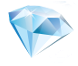 Общество с ограниченной ответственностью«Кристалл Недвижимость»